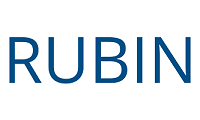 Worksheet for Webinar “Virtual Internship! Explore the World of Nursing”1. Before the webinar, learn more about Sentara Norfolk General Hospital (where one of our nursing guests works) and Love Thy Neighbor (the company owned by our second nursing guest). Prepare one question about Sentara Norfolk General and one question about Love Thy Neighbor. What are you curious to learn more about? You will have the opportunity to share the questions in the webinar Q&A area section.2. During the webinar, what is one interesting fact you learned about Nurser Weller and/or Nurse Tinner? Why did the fact stand out to you?3. If you want to explore careers in nursing, what did our guests recommend you do now as a student?4. If you wrote a thank-you note to either Nurse Weller or Nurse Tinner, what piece of advice would you include that either nurse shared during the webinar?